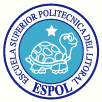 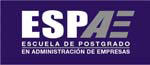 Plan de Negocios (Resumen Ejecutivo)Autores: Ing. Cristian Walter Moyano RodríguezIng. Giani Ray Núñez EspinozaIng. Julio Alfredo Tobar BarrenoIng. Elías Samuel Ortiz Morejón1.ANÁLISIS DE MERCADO Y DE LA COMPAÑÍAEn la actualidad, el consumo de papel a nivel mundial experimenta un aumento por susdiferentes usos en la industria, especialmente debido a la tendencia que señala mayoresaplicaciones del papel en el segmento comercial y publicitario, donde el renglóndestinado a la impresión de negocio capta la mayoría del mercado.Es por ello que nuestro negocio se enfocará a la fabricación y comercialización deindividuales para comida y protectores de superficie de vehículos, los mismos quetendrán impreso los logotipos y leyendas, serán llenos de color, con hermosasilustraciones y textos originales, de acuerdo a lo deseado por los clientes.La novedad de  nuestros productos es la utilización de papel kraft reciclado comomateria prima principal, debido a los menores costos de este tipo de papel sin blanquearcon respecto a la alternativa del papel blanco. Por lo que esperamos que nuestrosproductos se conviertan en uno de los favoritos en el mercado debido a su calidad, a suoriginalidad y contribución al medio ambiente. Los mismos serán destinados a cubrir elmercado de Guayaquil, para lo cual se ejecutará un plan de mercadeo.El mercado de la fabricación de productos en el Ecuador está en crecimiento,principalmente debido a la demanda de la Industria de la impresión que estáexperimentando un alto potencial de crecimiento.El mercado de nuestros dos productos es diferente y se muestra en el siguiente cuadro:PRODUCTO  MERCADO OBJETIVOIndividuales de Cocina  •Restaurantes,•Cafés,•Establecimientos de bebidas y comidas.Protectores de Superficie para Vehículos  •Talleres de reparación de automóviles,•Lavadoras y•LubricadorasDurante el primer año de operación, nuestro proyecto prevé obtener ventas por USD$169,020.00, lo que significa captar el 5.17% del mercado. Cabe recalcar que segúnestadísticas de la Superintendencia de Cías, los mercados hacia el cual van dirigidos1Plan de Negocios (Resumen Ejecutivo)Autores: Ing. Cristian Walter Moyano RodríguezIng. Giani Ray Núñez EspinozaIng. Julio Alfredo Tobar BarrenoIng. Elías Samuel Ortiz Morejónnuestros productos crecen año a año. Por tal motivo prevemos condiciones favorablespara la aceptación y venta de nuestros productos.2.RIVALIDADES EXISTENTES ENTRE COMPETIDORESLa estructura competitiva de la fabricación de artículos de papel se podría considerarfragmentada pero con poca participación debido a que es un segmento poco atendido enel Ecuador. Cabe mencionar que en lo que representa a los productos que vamos aofrecer, nuestros competidores no se enfocan al uso del papel kraft como materia prima.Es por ello que uno de nuestros objetivos es operar en los niveles cercanos a lacapacidad para reducir costos fijos totales sobre más unidades de producción.3.ANÁLISIS DE MERCADO PROPIAMENTE DICHOPRODUCTONuestros productos pertenecen a la línea de protectores de superficies elaborados depapel kraft, por tanto son completamente biodegradables.Protectores de superficies para vehículos: protectores tipo alfombras utilizados paraproteger los asientos, el piso y portamaletas con el tipo de papel kraft corrugado mediode 146gr/m2; con publicidad impresa con pintura vegetal.Protectores de superficies para mesa: utilizados para proteger las superficies de lasmesas y charoles en el momento de servir las comidas elaborados con el tipo de papelcorrugado medio de 160gr/m2; con publicidad impresa con pintura vegetal.CLIENTESNuestros potenciales clientes para los protectores de superficie de vehículos son lascadenas de establecimientos dedicadas al mantenimiento de vehículos como porejemplo las lubricadoras, lavadoras y otros establecimientos más completos cono lasconcesionarias de vehículos y tecnicentros.Los clientes meta para los individuales son los restaurantes y cadenas de restaurantes asícomo los establecimientos de comida rápida. En este segmento, ya es común lautilización de individuales de papel bond, por lo que la introducción del mismo en papelkraft biodegradable y a menor costo resulta más atractivo.2Plan de Negocios (Resumen Ejecutivo)Autores: Ing. Cristian Walter Moyano RodríguezIng. Giani Ray Núñez EspinozaIng. Julio Alfredo Tobar BarrenoIng. Elías Samuel Ortiz Morejón4.TAMAÑO DEL MERCADOEstablecimientos de servicios automotrices en la ciudad de Guayaquil:ESTABLECIMIENTOS  CANTIDAD DE ESTABLECIMIENTOSConcesionarias 70Lubricadoras y Lavadoras  800Talleres de automóviles  500Canales de otros servicios para autos 80Suman1.450El parque automotor de la ciudad de Guayaquil esta compuesto aproximadamente de250,000 vehículos.En la ciudad de Guayaquil se esperan vender aproximadamente 45 vehículos diariaspara el 2006, es decir 11.700 vehículos en el año, lo que representaría un 6.48% decrecimiento anual.Establecimientos de comida en general en la ciudad de Guayaquil:ESTABLECIMIENTOS  CANTIDAD DE ESTABLECIMIENTOSEmpresas medianas de expendio de comida 150Otros establecimientos de comida(almuerzos, platos a la carta)330Suman480En Guayaquil el consumo de alimentos en este tipo de establecimiento ha aumentado enlos últimos tiempos y con mayor acentuación en los establecimientos en centroscomerciales.5.TAMAÑO DE NUESTRO MERCADOLa estimación del tamaño de nuestro mercado se determina en base a las encuestasrealizadas a los clientes en el mercado objetivo.PROTECTORES DE SUPERFICIESVehículos MesasNo usan el producto, perosi lo desean20%40%3Plan de Negocios (Resumen Ejecutivo)Autores: Ing. Cristian Walter Moyano RodríguezIng. Giani Ray Núñez EspinozaIng. Julio Alfredo Tobar BarrenoIng. Elías Samuel Ortiz MorejónUsan el producto, perodesean los elaborados de papel kraft30%40%No usan el producto, niLo desean50%20%Total del Mercado  100%  100%Estimación de la demanda.6.PLAN DE MERCADEONuestro plan de mercadeo se fundamenta en la teoría en que los consumidores finalesdeben tener el mayor contacto posible con el material publicitario para la aceptación yposicionamiento de una marca o servicio, que para nuestros fines, nuestros productos selos otorgarán a los establecimientos de comida y de servicios automotrices.Para el caso de los individuales, con este tipo de publicidad sobre la mesa, se buscaposicionar los productos alimenticios que brinda un restaurante, y lograr un poder derecordación en los clientes que acuden a los restaurantes u otros establecimientos decomida. La estrategia será mantener ocupado al cliente, hasta que llegue su pedido.El mismo efecto tendrá la utilización de protectores para superficies de vehículos.Nuestro producto tendrá una presentación en paquetes de 500 unidades tanto paraindividuales de comida como para los productos de superficies de vehículos, y serándistribuidos a través de un servicio tercer izado de trasporte.  Estos productos nonecesitan grandes espacios para su almacenamiento y transportación.7.ANÁLISIS TÉCNICOPRODUCCIÓNLos individuales para comidas rápidas, serán producidos usando como materia primael papel kraft Test Liner de 160gr/m2, en medidas de 400 x 300mm, de color natural delpapel, con la impresión de motivos ecológicos o según un diseño solicitado por elcliente.Los protectores de superficies de vehículos, serán producidos usando como materiaprima el papel Corrugado Medio de 146gr/m2, en medidas de 600 x 500mm, de colornatural del papel, con la impresión de motivos automotrices o según un diseñosolicitado por el cliente.4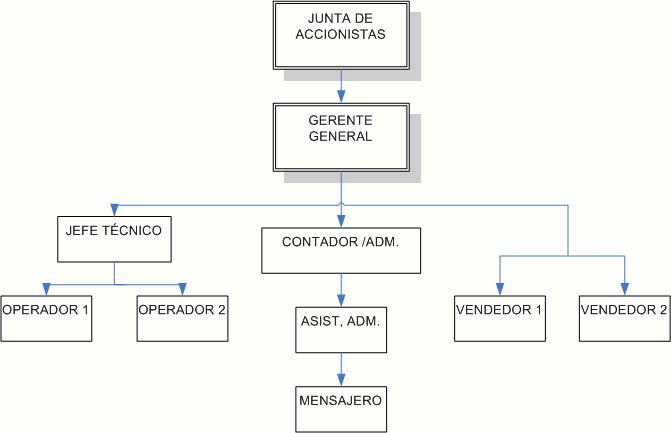 Plan de Negocios (Resumen Ejecutivo)Autores: Ing. Cristian Walter Moyano RodríguezIng. Giani Ray Núñez EspinozaIng. Julio Alfredo Tobar BarrenoIng. Elías Samuel Ortiz MorejónEQUIPOS Y MAQUINARIAS1.Troqueladora2.Impresora3.Apiladora4.Polipasto para alimentación de bobinas o Ribetes5.Estación de desbobinaje6.Puente para Polipasto7.Compresor de aire8.ANÁLISIS ADMINISTRATIVOLa empresa será de responsabilidad limitada, sujeta a la ley de Compañías y demásLeyes ecuatorianas pertinentes a su operación.El organigrama funcional es el siguiente:9.ANÁLISIS ECONÓMICOLos socios aportarán USD$ 43,770 para cubrir las inversiones fijas, y USD$ 106,366.86para cubrir el capital de trabajo de los primeros seis meses.De acuerdo con nuestro plan, en el primer año se prevé alcanzar un nivel de ventas deUSD$ 270,259.50, con un margen de utilidad de USD$ 45,528.62. Consideraremos una5Plan de Negocios (Resumen Ejecutivo)Autores: Ing. Cristian Walter Moyano RodríguezIng. Giani Ray Núñez EspinozaIng. Julio Alfredo Tobar BarrenoIng. Elías Samuel Ortiz Morejóntasa de crecimiento de las ventas del 5% anual, obteniendo un Valor Actual Neto de laInversión (VAN) de USD$ 64,925.66 a una tasa TMAR del 20% y una Tasa Interna deRetorno (TIR) del 34,94% en un período de vida del proyecto de 5 años.Las instalaciones, maquinarias y los procesos de fabricación, asó como la tecnologíarequerida son coherentes y plenamente viables para la capacidad de producciónplanteada. Es decir, no se necesita de equipos de alta tecnología ni de gran costo.Resulta útil establecer políticas como: políticas de compras, se planea disponer de stockde materias primas para 4 semanas; como política de pagos, los mismos serán concrédito hasta por 30 días y como política de cobro, se dará crédito hasta por 30 días.10.CONCLUSIONES Y RECOMENDACIONESCONCLUSIONESPodemos concluir que aunque ya existen en el mercado varias marcas de los productosque ponemos a consideración, la novedad y seguridad la imponemos nosotros alpresentar nuestros productos completamente biodegradables de papel kraft, pensando nosolo en el medio ambiente sino en nuestros clientes con la implementación de diseñosexclusivos y novedosos.Si bien el proyecto no presenta márgenes de rentabilidad interesantes, puede constituirseen el punto de partida para la fabricación de una variedad de productos reciclables queson de utilidad diaria para la población, sustituyendo a productos o materias primasimportadas, que con un desarrollo futuro pueden ser exportados.RECOMENDACIONESConsideramos, que con la aportación de pequeños accionistas se puede llevar a lapráctica este proyecto, quienes pueden buscar el apoyo de instituciones financieras, oagrupaciones que están incentivando el emprendimiento en nuestra región.Se debe incentivar este tipo de proyecto con un impacto positivo con el medio ambientey que además presenten un potencial de exportación, aprovechando los bajos costos demano de obra existentes en el país, generando además fuentes de trabajo.Futuros equipos de trabajo deben analizar la alternativa técnico económica de continuarel desarrollo de nuevos productos que en base de esta materia prima de disponibilidaden el mercado nacional, puedan generar márgenes de rentabilidad, satisfaciendo lanecesidad en el mercado o creando la necesidad.6